Leestekst in huis 1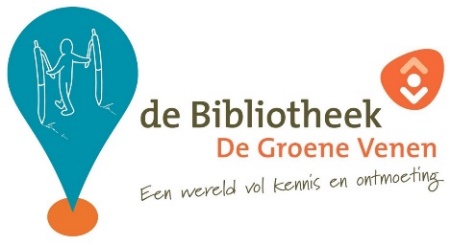 A1Bloemen 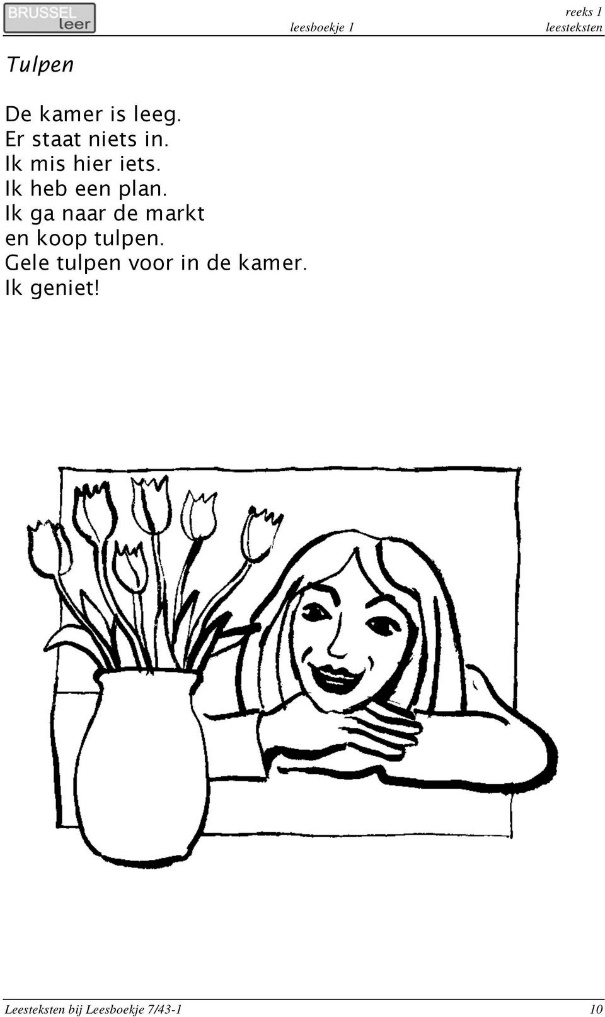 Lees Ik ben in huis.Ik ben thuis.De hele week ben ik thuis.De kamer is leeg.De kamer is saai.Er staat niets in.Ik mis iets.Ik heb een plan.Ik ga naar de markt.Ik koop bloemen.Ik koop tulpen.Gele tulpen voor in de kamer.Dat is mooi!De kamer is nu niet meer saai!1: Waar of niet waar:Ik ben in huis.   		Waar  /  niet waarDe kamer is vol. 		Waar  /  niet waarIk koop tulpen.		Waar  /  niet waarDe tulpen zijn rood.	Waar  /  niet waar2: schrijf:in huis  ___________________________________________thuis   _____________________________________________ik ben thuis. _______________________________________3: lees:4: Welk woord?5: Welk woord:m  l oe b = ___________________________________________r sch f i t = ___________________________________________u  t  l  p = ____________________________________________l  a  p  n = ____________________________________________6: schrijf de kleuren:7: lees:Ik ben ___________ huis.Ik ____________ thuis.De hele _____________ ben ik thuis.De kamer ___________ leeg.____________ kamer is saai.Er ____________ niets in.Ik ______________ iets.Ik heb een ______________.Ik ga ____________ de markt.Ik _____________ bloemen.Ik koop ___________.Gele tulpen ____________ in de kamer.Dat ______________ mooi!De kamer is nu niet meer saai!huismuisluisluikduiksaaiwaaimaaimooimooiethuiskamertulpenbloemenplan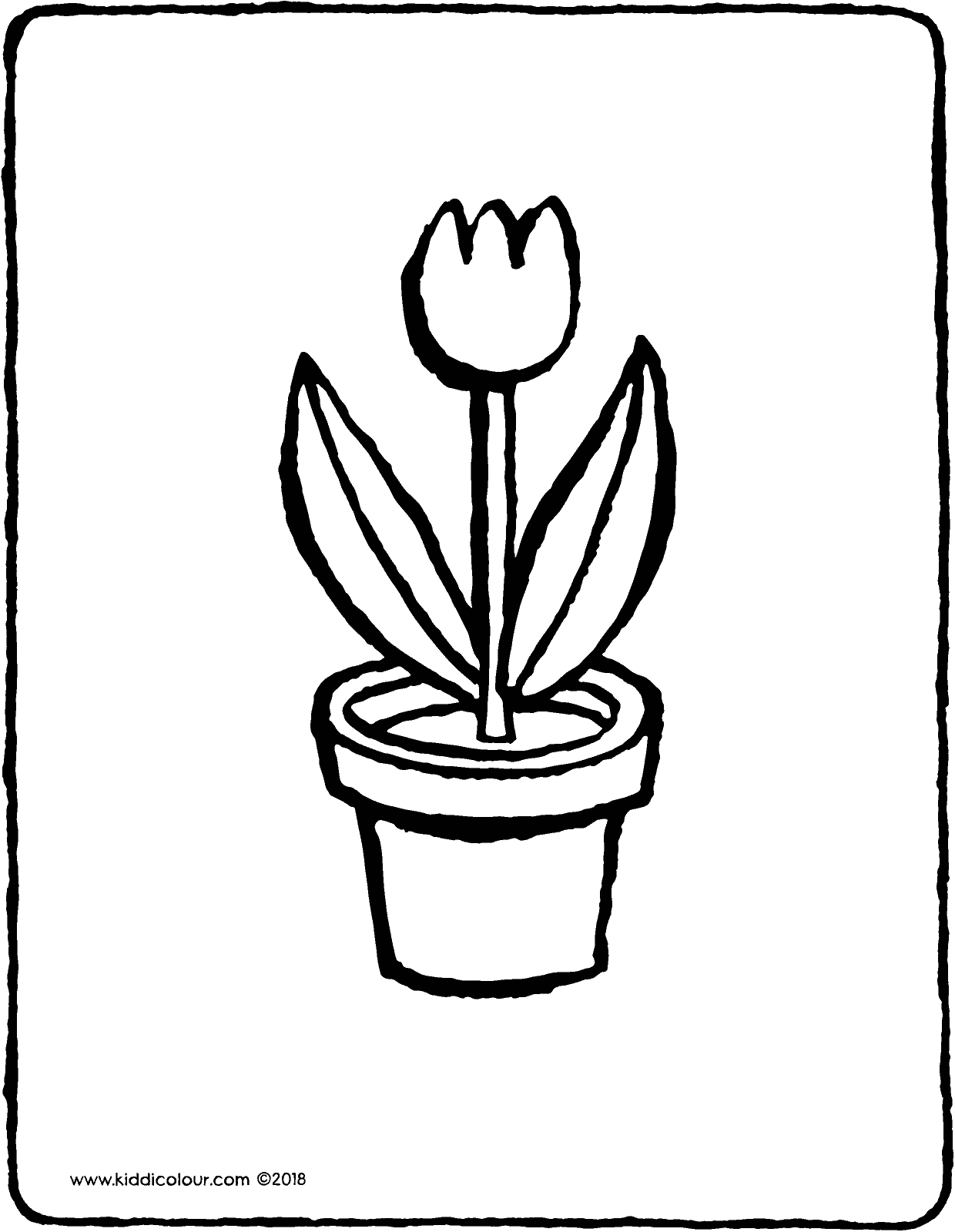 De __________________________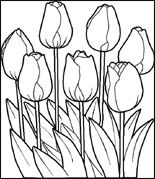 De __________________________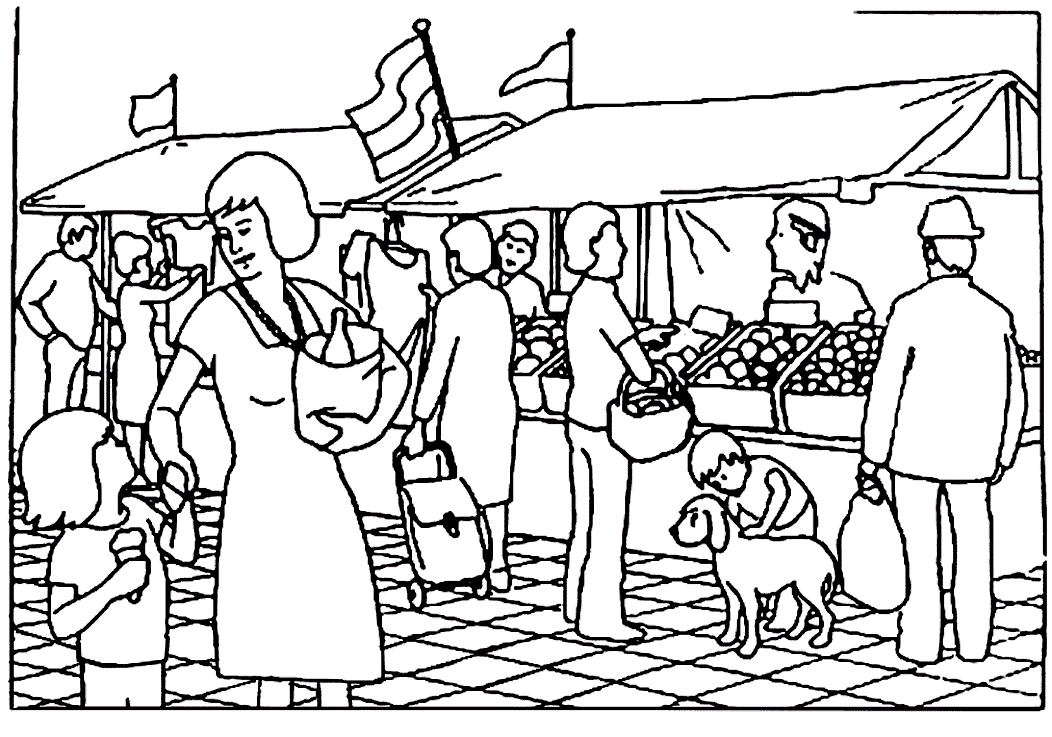 De __________________________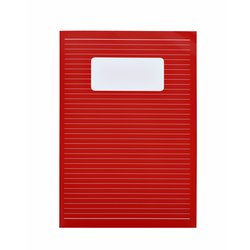 Het ________________________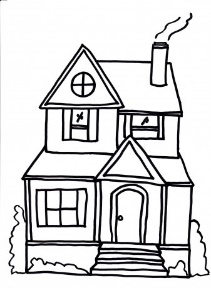 Het _________________________